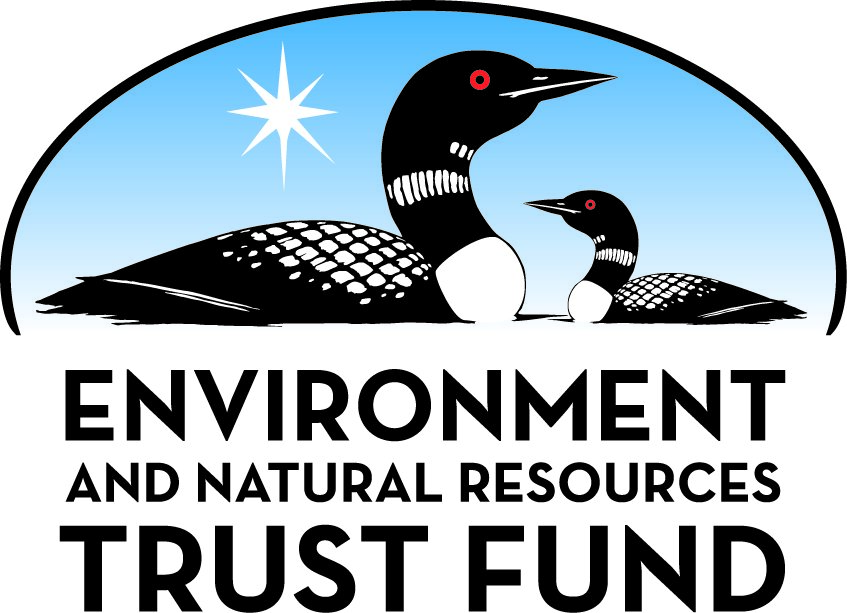 Environment and Natural Resources Trust Fund2021 Request for ProposalGeneral InformationProposal ID: 2021-021Proposal Title: Soo Line Trail Trestle BridgeProject Manager InformationName: Dillon HayesOrganization: Mille Lacs CountyOffice Telephone: (320) 983-8232Email: dillon.hayes@millelacs.mn.govProject Basic InformationProject Summary: Replace the existing Soo Line Trail trestle bridge to improve habitat connectivity, mitigate shoreline erosion and degradation of the river channel, and expand outdoor recreational opportunities.Funds Requested: $725,000Proposed Project Completion: 2022-10-31LCCMR Funding Category: Land Acquisition for Habitat and Recreation (G)Project LocationWhat is the best scale for describing where your work will take place?  
	Region(s): CentralWhat is the best scale to describe the area impacted by your work?  
	Region(s): CentralWhen will the work impact occur?  
	During the ProjectNarrativeDescribe the opportunity or problem your proposal seeks to address. Include any relevant background information.The existing Soo Line Trail trestle bridge was installed approximately 100 years ago when the railroad was constructed. The bridge utilizes many pilings, with additional pilings from earlier renditions of the bridge still in place. These pilings restrict passage by fish species, individuals traversing the Rum River State Water Trail, and organic debris exiting Lake Onamia. These restrictions have negatively impacted habitat connectivity and resulted in excessive erosion of the adjacent shoreline; necessary efforts to address these issues by entering the River with heavy equipment have only furthered degradation the surrounding habitat and downstream water quality. The pilings have also modified the stream flow, resulting in accumulation of sediment at the base of the pilings and erosion of the stream bed; this also serves to restrict fish passage and habitat connectivity. Additionally, the perceived instability of the bridge has limited use of the bridge by wary pedestrians and motorized recreational vehicles.What is your proposed solution to the problem or opportunity discussed above? i.e. What are you seeking funding to do? You will be asked to expand on this in Activities and Milestones.By replacing the existing trestle bridge with a new bridge many pilings can be eliminated. The pilings or supports that will be utilized for a new bridge will be designed in accordance with currently-accepted engineering practices to minimize their impact. The adjacent stream bank will also be restored, providing a resource and recreational benefit. This will restore connectivity of both the in-stream and riparian habitats, and further serve to promote utilization of this recreational resource. The embankments will also be constructed in a manner which will enable them to be utilized in the event that equipment is required to remove organic debris, serving a dual benefit by enhancing recreational opportunities provided by the structure and eliminating the need to enter the water if organic debris need to be removed.What are the specific project outcomes as they relate to the public purpose of protection, conservation, preservation, and enhancement of the state’s natural resources? The project will conserve natural resources by eliminating the loss of vegetation and soil matter caused by stream bank erosion. The project will also enhance habitat connectivity, eliminating the existing impediments to fish passage caused by the pilings and associated changes to stream morphology. The project will also enhance and expand recreational opportunities by promoting safe passage of the Soo Line Trail and utilization of the bridge location for other recreational uses.Activities and MilestonesActivity 1: Engineering & PermittingActivity Budget: $25,000Activity Description: 
The bridge, embankments, and associated earth work will be completely engineered and plan sets will be developed. These plans will be utilized to complete necessary environmental review and obtain necessary permits. This work will include coordination with the Minnesota Department of Natural Resources to develop plans for stream bank and stream bed restoration.Activity Milestones: Activity 2: Bid Letting & ConstructionActivity Budget: $700,000Activity Description: 
The project will be let, awarded, and the selected contractor will complete construction.Activity Milestones: Long-Term Implementation and FundingDescribe how the results will be implemented and how any ongoing effort will be funded. If not already addressed as part of the project, how will findings, results, and products developed be implemented after project completion? If additional work is needed, how will this be funded? 
The results will be implemented after receipt of the award by completing necessary engineering and permitting. The project would be let the following winter for construction to be completed in 2022. Necessary maintenance of the bridge would be funded by Mille Lacs County and maintained as a part of Soo Line Trail infrastructure.Project Manager and Organization QualificationsProject Manager Name: Dillon HayesJob Title: Environmental Resources Manager/Land CommissionerProvide description of the project manager’s qualifications to manage the proposed project. 
Dillon Hayes has been employed with Mille Lacs County for approximately five years. In that time he has managed approximately $1.5 million in county infrastructure projects and is responsible for the oversight of the county's parks, trails, and tax-forfeited properties. Dillon holds a Bachelor of Arts in Urban and Regional Planning from the University of Minnesota, and a Master of Public Administration from St. Cloud State University.Organization: Mille Lacs CountyOrganization Description: 
Mille Lacs County is a political subdivision of the State of Minnesota.Budget SummaryClassified Staff or Generally Ineligible ExpensesNon ENRTF FundsAttachmentsRequired AttachmentsVisual ComponentFile: Alternate Text for Visual ComponentThe visual component indicates, with aerial photography, the physical location of the bridge to be replaced and how it is situated in relation to the Rum River. The visual component also includes a location map showing where the City of Onamia, where the bridge is situated, is located within Mille Lacs County.Board Resolution or LetterOptional AttachmentsSupport Letter or OtherAdministrative UseDoes your project include restoration or acquisition of land rights? 
	NoDoes your project have patent, royalties, or revenue potential? 
	NoDoes your project include research? 
	NoDoes the organization have a fiscal agent for this project? 
	NoDescriptionCompletion DateEngineering2021-10-31Environmental Review2021-11-30Permitting2022-01-31DescriptionCompletion DateBid Letting2022-03-31Award Project2022-04-30Construction2022-10-31Category / NameSubcategory or TypeDescriptionPurposeGen. Ineli gible% Bene fits# FTEClass ified Staff?$ AmountPersonnelSub Total-Contracts and ServicesTBDProfessional or Technical Service ContractEngineering of the bridge structure, including necessary surveying and environmental review and permitting.0.01$25,000Sub Total$25,000Equipment, Tools, and SuppliesSub Total-Capital ExpendituresBridgeTransportation Across Rum River$700,000Sub Total$700,000Acquisitions and StewardshipSub Total-Travel In MinnesotaSub Total-Travel Outside MinnesotaSub Total-Printing and PublicationSub Total-Other ExpensesSub Total-Grand Total$725,000Category/NameSubcategory or TypeDescriptionJustification Ineligible Expense or Classified Staff RequestCategorySpecific SourceUseStatusAmountStateState Sub Total-Non-StateIn-KindMille Lacs CountyStaff time utilized to coordinate engineering. Staff time for project management during the construction project.Secured$25,000Non State Sub Total$25,000Funds Total$25,000TitleFileBoard ResolutionTitleFileMost Recent Financial Statement